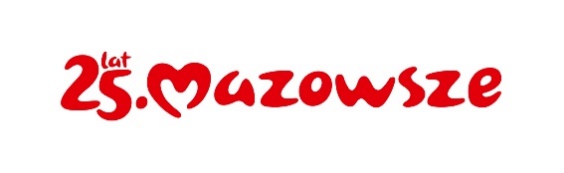 UMOWA Nr  W/UMWM-UU/UM/OR/…/2024Do postępowania …… część…..zawarta………………… 2024 r. w Warszawie, pomiędzy:Województwem Mazowieckim, NIP 113-245-39-40, REGON 015528910, z siedzibą w Warszawie przy 
ul. Jagiellońskiej 26, 03-719 Warszawa, reprezentowanym przez ….działają: ….zwanym w dalszej części umowy „Zamawiającym”,a…..
zwanym dalej ,,Wykonawcą”Łącznie zwanymi dalej: ,,Stronami” Strony zawierają umowę ( dalej ,, Umowa”) w ramach zamówienia publicznego udzielanego zgodnie 
z przepisami ustawy z dnia 11 września 2019 r. – Prawo zamówień publicznych (Dz. U. z 2023 r. poz. § 1Przedmiotem umowy ( dalej: ,, Przedmiot umowy”) jest realizacja kampanii bilboardowej promującej noszenie elementów odblaskowych a w szczególności usługi polegającej na:Druku banerów/ reklam zgodnie z dostarczonym przez Zamawiającego projektem/ projektami graficznymi,Najmie …. powierzchni reklamowych ( dalej: bilboardy) na terenie ………………. w celu umieszczenia bannerów/ reklam, łącznie z montażem, dbałością o należyty stan przez cały okres ekspozycji i ich demontaż,Utylizacji bannerów/reklam po zakończonej realizacji- zgodnie z Opisem Przedmiotu Zamówienia, zwanym dalej ,,OPZ”, stanowiącym załącznik nr. 1 do Umowy oraz Formularzem oferty Wykonawcy, stanowiącym załącznik nr 2 do Umowy. § 2Termin ekspozycji bannerów/reklam ustala się na okres od 1 października do 30 listopada 2024 r. zgodnie z Formularzem oferty Wykonawcy, stanowiącym załącznik nr 2 do Umowy.Wykonawca zobowiązuje się umieścić bannery/reklamy na bilboardach nie później niż do 2 dni kalendarzowych liczonych od daty ekspozycji poszczególnego nośnika. Wykaz lokalizacji bilboardów na których będą umieszczone bannery/reklamy stanowi załącznik nr 3 do Umowy.Przed podpisaniem umowy, zobowiązuje się Wykonawcę do dostarczenia specyfikacji technicznej do przygotowania projektu graficznego odpowiadającej rozmiarowi punktu billboardowego stanowiącej załącznik nr 4 do umowy. Zamawiający zobowiązuje się dostarczyć Wykonawcy projekt  bannerów/reklam do druku nie później niż 7 dni przed terminem najmu nośnika, opracowany zgodnie ze ,, Specyfikacją techniczną materiałów do przygotowania projektu graficznego”, stanowiący załącznik nr. 4. Zamawiający oświadcza, że posiada prawa autorskie do przedmiotowego projektu. Zamawiający udziela Wykonawcy nieodpłatnej licencji do projektu na czas trwania Umowy, z zakresem terytorialnym zgodnym z lokalizacją billboardów stosownie do treści załącznika nr 3 i na następujących polach eksploatacji: wykonania czynności niezbędnych do druku, montażu, dbania o należyty stan przez czas ekspozycji, demontażu, utylizacji bannerów/reklam.    Projekt, o którym mowa w ust. 5 i 6 zostanie przekazany w formie plików graficznych na adres e-mail wskazany w § 9 ust. 1. Wykonawca zobowiązuje się wydrukować bannery/reklamy zgodnie z przesłanym projektem i OPZ. Wykonawca zobowiązuje się do demontażu banerów/reklam nie wcześniej niż po zakończonej pełnej ekspozycji danego baneru/reklamy zgodnie z terminami wskazanymi w załączniku nr 3 oraz zobowiązuje się zapewnić usunięcie pozostałych odpadów. Po demontażu bannerów/reklam Wykonawca zobowiązuje się zutylizować banery/reklamy, zgodnie z obowiązującymi przepisami o odpadach. Wykonawca w nakładzie druku uwzględnia ilość potrzebną do ekspozycji bannerów/reklam przez cały okres obowiązywania Umowy. Jeżeli w trakcie realizacji Umowy konieczne będzie zwiększenie ilości drukowanych materiałów np. na skutek uszkodzenia nośnika, Wykonawca zobowiązany jest zapewnić wydruk dodatkowych reklam.Wykonawca zobowiązany jest do monitorowania stanu technicznego i estetyki bannerów. Wykonawca zobowiązuje się do dokonania napraw lub innych czynności, mających na celu przywrócenie stanu pierwotnego bannerów, z przyczyn powstałych nie z winy Wykonawcy w ciągu 24 godzin od momentu powzięcia wiadomości o powstaniu uszkodzenia.Podstawą do wystawienia faktury, będzie doręczenie Zamawiającemu pełnej dokumentacji fotograficznej w postaci plików zdjęciowych zawierających zdjęcia bilboardów z zamontowanym plakatem Zamawiającego we wskazanej lokalizacji. Opis powinien umożliwić przypisanie zdjęcia do lokalizacji nośnika. Po weryfikacji przez Zamawiającego zgodności zamieszczonego plakatu z lokalizacją, potwierdzenie zgodności zostanie przesłane do Wykonawcy w celu realizacji płatności. Zapłata za realizację przedmiotu zamówienia nastąpi nie wcześniej niż 30 listopada 2024 roku. Dokumentację fotograficzną z realizacji przedmiotu zamówienia, o którym mowa w ust. 14 należy przesłać na adres mailowy wskazany w § 9 ust. 2 tj.: …………………………Zamawiający na możliwość wystąpienia w ciągu realizacji Umowy o dodatkowy raport zdjęciowy, zawierający zdjęcia bilboardów z zamontowanym banerem/reklamą. Wykonawca w ciągu 3 dni ma obowiązek na wezwanie Zamawiającego przesłać raport na adresy mailowe wskazane w § 9 ust. 1. § 3Wykonawca oświadcza, iż posiada uprawnienia niezbędne do wykonania przedmiotu umowy, dysponowania świadczeniami marketingowymi i reklamowymi oraz posiada niezbędny sprzęt, wiedzę i doświadczenie do prawidłowej realizacji przedmiotu umowy, a także dysponuje powierzchniami do ekspozycji bilboardu.Wykonawca ponosi pełną odpowiedzialność za wszelkie szkody wyrządzone przez Wykonawcę Zamawiającemu lub osobom trzecim, powstałe przy realizacji przedmiotu umowy. Zamawiający oświadcza, że jest uprawniony do dysponowania prawami do materiałów promocyjnych przekazanych Wykonawcy i upoważnia Wykonawcę do korzystania z tych materiałów w zakresie niezbędnym do realizacji niniejszej umowy. § 4Za wykonanie przedmiotu umowy określonego w § 1, Wykonawcy przysługuje wynagrodzenie w wysokości ……….zł brutto ( słownie: ……….. brutto) tj. ……… zł netto ( słownie: …….).Wynagrodzenie obejmuje wszystkie koszty konieczne dla wykonania przedmiotu niniejszej umowy.Wykonawcy nie przysługuje żadne inne roszczenie o dodatkowe wynagrodzenie lub świadczenie, nieprzewidziane w umowie, ani roszczenie o zwrot kosztów poniesionych w związku z wykonywaniem umowy.Wykonawca zobowiązuje się dostarczyć, za pośrednictwem operatora pocztowego lub elektronicznie na adres sekretariatu departamentu właściwego merytorycznie tj. organizacyjny.bp@mazovia.pl, lub na adres mailowy wskazany w § 9 ust. 2, ePUAP Urzędu lub Platformę Elektronicznego Fakturowania (PEF) poprawnie wystawioną fakturę VAT w ciągu 14 dni licząc od dnia przesłania potwierdzenia zgodności plakatu z lokalizacją do Wykonawcy, o którym mowa w § 4 ust. 5. Podstawą do wystawienia faktury, o której mowa w ust. 4, będzie doręczenie Zamawiającemu pełnej dokumentacji fotograficznej w postaci plików zdjęciowych zawierających zdjęcia bilboardów z zamontowanym plakatem Zamawiającego w lokalizacji wskazanej w załączniku nr. 3 do Umowy. Pliki w formie jpg lub pdf zostaną przesłane przez Wykonawcę na adres mailowy wskazane w § 9 ust. 2 tj.: ………. a ich opis powinien umożliwić przypisanie zdjęcia do lokalizacji nośnika. Po weryfikacji przez Zamawiającego zgodności zamieszczonego plakatu z lokalizacją, potwierdzenie zgodności zostanie przesłane do Wykonawcy w celu realizacji płatności.Płatność zostanie zrealizowana nie wcześniej niż 30 listopada 2024 roku. Faktura, o której mowa w ust. 4 powinna zawierać następujące dane:Nabywca:Województwo Mazowieckie ul. Jagiellońska 26, 03-719 WarszawaNIP: 113-245-39-40OdbiorcaUrząd Marszałkowski Województwa Mazowieckiego ul. Jagiellońska 26, 03-719 Warszawa numer niniejszej umowyZa datę dokonania płatności strony będą uważały datę przekazania przez Zamawiającego polecenia zapłaty do banku prowadzącego jego rachunek.Zamawiający oświadcza, że jest płatnikiem podatku VAT i upoważnia Wykonawcę do wystawienia faktury bez podpisu odbiorcy. Wykonawca oświadcza, że posiada rachunek bankowy ujawniony w wykazie podatników VAT służący wyłącznie do celów rozliczeń z tytułu prowadzonej przez niego działalności gospodarczej o numerze: ……………. i który będzie wskazany w dokumencie księgowym, o którym mowa w ust. 4.Zamawiający zastrzega sobie prawo do wstrzymania płatności w przypadku braku rachunku bankowego lub jego zmiany w wykazie podatników VAT, bez wcześniejszego powiadomienia Wykonawcy, do czasu uzupełnienia informacji przez Wykonawcę.Postanowienia umowy, o których mowa w ust. 9 i 10 dotyczą Wykonawcy, który jest podatnikiem VAT. § 5W przypadku, gdy Wykonawca skorzysta przy wykonaniu przedmiotu umowy z pomocy osób trzecich, ponosi pełną odpowiedzialność za podjęte przez nich działania jak za swoje własne.Realizacja zobowiązań wynikających z Umowy przez Podwykonawcę nie zwalnia Wykonawcy z odpowiedzialności za wykonanie obowiązków wynikających z Umowy lub przepisów obowiązującego prawa.W stosunku do Podwykonawców, którymi posłużył się Wykonawca realizując Umowę, Zamawiający nie jest stroną zobowiązaną do wypłaty wynagrodzenia za realizację Umowy, choćby wykonywali je w przeświadczeniu, iż wykonują je bezpośrednio na zamówienie Zamawiającego. § 6Strony ustalają następujące zasady odpowiedzialności za niewykonanie lub nienależyte wykonanie przedmiotu umowy:Wykonawca zapłaci Zamawiającemu karę umowną:za zwłokę w wykonaniu przedmiotu umowy – w  wysokości 1% kwoty wynagrodzenia brutto określonego w § 4 ust. 1, za każdy rozpoczęty dzień zwłoki licząc od następnego dnia po upływie terminu realizacji przedmiotu umowy, o którym mowa w § 2 ust. 1 i 2,za odstąpienie od umowy, przez którąkolwiek ze stron, z przyczyn leżących po stronie Wykonawcy – w wysokości 20% wynagrodzenia brutto, określonego w § 4 ust. 1,za niewykonanie lub nienależyte wykonanie przedmiotu umowy w terminie określonym w § 2 ust. 1 i 2, Wykonawca zapłaci Zamawiającemu 20% wynagrodzenia brutto określonego w § 4 ust. 1;Wykonawca wyraża zgodę na dokonanie potrącenia kar umownych przez Zamawiającego, o których mowa w pkt 1 z należnego mu wynagrodzenia jednak przed dokonaniem potrącenia ze świadczenia wzajemnego, wysokość kary umownej będzie określona w wezwaniu do zapłaty ze wskazaniem terminu płatności;jeżeli szkoda wyrządzona Zamawiającemu z powodu niewykonania lub nienależytego wykonania albo odstąpienia od umowy przewyższy wysokość kar umownych, o których mowa w postanowieniach umowy, Zamawiający może dochodzić od Wykonawcy różnicy pomiędzy wysokością uiszczonych kar, a rzeczywiście zaistniałą szkodą;przez nienależyte wykonanie umowy Strony rozumieją realizację przedmiotu umowy niezgodnie z jej postanowieniami,  z opisem przedmiotu zamówienia i ofertą Wykonawcy w tym niezrealizowanie przez Wykonawcę przedmiotu umowy zgodnie z § 1 oraz naruszenie poufności, o której mowa w § 7;zastrzega się, że łączna wysokość kar umownych należnych w związku z niniejszą umową nie może przekroczyć 30% wynagrodzenia brutto, określonego w § 4 ust. 1;odpowiedzialność z tytułu nienależytego wykonania lub niewykonania umowy wyłączają jedynie zdarzenia siły wyższej, których nie można było przewidzieć i którym nie można było zapobiec przy zachowaniu nawet najwyższej staranności, w szczególności okoliczności wskazane w pkt. 7;termin ,,siła wyższa” oznacza akty terroru, wojny, blokady, powstania, zamieszki, epidemie, osunięcia gruntu, trzęsienia ziemi, powodzie, wybuchy i inne podobne nieprzewidywalne zdarzenia poza kontrolą którejkolwiek ze stron i którym żadna ze stron nie mogła zapobiec.2. Wykonawca nie może dokonać cesji żadnych praw lub przeniesienia obowiązków wynikających z niniejszej umowy na rzecz osób trzecich bez zgody Zamawiającego wyrażonej na piśmie. § 7Wykonawca zobowiązuje się do:nieujawniania i nierozpowszechniania w jakiejkolwiek formie informacji uzyskanych podczas realizacji Umowy, w trakcie jej trwania i po jej zakończeniu, jakiejkolwiek osobie trzeciej lub podmiotowi trzeciemu, z wyjątkiem organów do tego upoważnionych, na ich pisemne żądanie;zachowania w tajemnicy oraz nierozpowszechniania treści dokumentów wewnętrznych, danych, informacji lub plików otrzymanych drogą elektroniczną lub na nośniku danych, udostępnionych przez Zamawiającego, w trakcie trwania Umowy i po jej zakończeniu oraz usunięcia ich kopii po zakończeniu realizacji usługi.W przypadku wykrycia przez Zamawiającego, że Wykonawca postępuje niezgodnie z treścią Umowy, Wykonawca zobowiązuje się do niezwłocznego przywrócenia stanu zgodności.Obowiązek ochrony informacji poufnych spoczywa na Wykonawcy zamówienia, niezależnie od formy ich przekazania przez Zamawiającego ( w tym w formie przekazu ustnego, dokumentu lub zapisu na komputerowym nośniku informacji).Wykonawca oświadcza, że osoby skierowane przez niego do realizacji zamówienia zostaną zobowiązane do dbałości o bezpieczeństwo wszelkich informacji oraz danych osobowych uzyskanych lub wytworzonych w związku z realizacją umowy, a w szczególności do zachowania tych informacji oraz danych osobowych w poufności, zarówno w trakcie obowiązywania umowy, jak i po jej zakończeniu.Wszelkie materiały i informacje uzyskane przez Wykonawcę w związku z realizacją umowy, nie będące danymi ogólnodostępnymi, mogą być wykorzystane tylko w celu realizacji umowy. Wykonawca będzie zachowywał zasady najściślejszej poufności w stosunku do wszystkich ww. informacji.§ 8KLAUZULA DO UMÓW Z OSOBAMI FIZYCZNYMI Administratorem danych osobowych Strony oraz osób reprezentujących Stronę jest Województwo Mazowieckie, którego dane kontaktowe to: Urząd Marszałkowski Województwa Mazowieckiego w Warszawie, ul. Jagiellońska 26, 03-719 Warszawa, tel. (22) 5979-100, email: urzad_marszalkowski@mazovia.pl, ePUAP: /umwm/SkrytkaESP.Administrator wyznaczył inspektora ochrony danych, z którym można się kontaktować pisząc na adres wskazany w ust. 1 lub adres e-mail: iod@mazovia.pl. Dane osobowe Strony będą przetwarzane w związku z zawarciem i realizacją niniejszej umowy, zgodnie z art. 6 ust. 1 lit. b rozporządzenia Parlamentu Europejskiego i Rady (UE) 2016/679 z dnia 27 kwietnia 2016 r. w sprawie ochrony osób fizycznych w związku z przetwarzaniem danych osobowych i w sprawie swobodnego przepływu takich danych oraz uchylenia dyrektywy 95/46/WE (ogólne rozporządzenie o ochronie danych – dalej RODO). A jeżeli strona umowy jest reprezentowana przez pełnomocnika, to jego dane osobowe będą przetwarzane na podstawie obowiązku prawnego, o którym mowa w art. 6 ust. 1 lit. c RODO – w zakresie ważności umów i właściwej reprezentacji stron. Podanie tych danych jest warunkiem zawarcia umowy. Dane osobowe, o których mowa w ust. 1 mogą zostać udostępnione podmiotom uprawnionym na podstawie przepisów prawa oraz podmiotom świadczącym obsługę administracyjno-organizacyjną Urzędu Marszałkowskiego Województwa Mazowieckiego w Warszawie oraz będą przechowywane nie dłużej niż to wynika z przepisów ustawy o narodowym zasobie archiwalnym i archiwach. W granicach i na zasadach opisanych w przepisach prawa, osobom, o których mowa w ust. 1 przysługuje prawo żądania: dostępu do swoich danych osobowych, ich sprostowania, usunięcia, ograniczenia przetwarzania oraz przeniesienia danych. Ponadto przysługuje prawo wniesienia skargi do Prezesa Urzędu Ochrony Danych Osobowych, na adres: ul. Stawki 2, 00-193 Warszawa. KLAUZULA DO UMÓW Z OSOBAMI PRAWNYMI:Administratorem danych osobowych osób reprezentujących Stronę oraz osób wskazanych przez Stronę, jako osoby do kontaktu jest Województwo Mazowieckie, którego dane kontaktowe to: Urząd Marszałkowski Województwa Mazowieckiego w Warszawie, ul. Jagiellońska 26, 03-719 Warszawa, tel. (22) 5979-100, email: urzad_marszalkowski@mazovia.pl, ePUAP: /umwm/SkrytkaESP. Administrator wyznaczył inspektora ochrony danych, z którym można się kontaktować pisząc na adres wskazany w ust. 1 lub adres e-mail: iod@mazovia.pl. Dane osobowe: a) osób reprezentujących Stronę, będą przetwarzane na podstawie obowiązku prawnego, o którym mowa w art. 6 ust. 1 lit. c rozporządzenia Parlamentu Europejskiego i Rady (UE) 2016/679 z dnia 27 kwietnia 2016 r. w sprawie ochrony osób fizycznych w związku z przetwarzaniem danych osobowych i w sprawie swobodnego przepływu takich danych oraz uchylenia dyrektywy 95/46/WE (ogólne rozporządzenie o ochronie danych – dalej RODO), wynikającego z przepisów prawa określających umocowanie do reprezentowania – w zakresie ważności umów i właściwej reprezentacji stron. Podane tych danych jest warunkiem zawarcia umowy lub ważności podejmowanych czynności. b) osób wskazanych przez Stronę, jako osoby do kontaktu/realizacji umowy (imię i nazwisko, służbowe dane kontaktowe, miejsce pracy) będą przetwarzane w prawnie uzasadnionym interesie, o którym mowa w art. 6 ust. 1 lit. f RODO, w celu realizacji niniejszej umowy/przebiegu postępowania. Dane zostały podane przez Stronę w ramach zawieranej umowy/prowadzonego postępowania. Dane osobowe, o których mowa w ust. 1 mogą zostać udostępnione podmiotom uprawnionym na podstawie przepisów prawa oraz podmiotom świadczącym obsługę administracyjno-organizacyjną Urzędu Marszałkowskiego Województwa Mazowieckiego w Warszawie oraz będą przechowywane nie dłużej niż to wynika z przepisów ustawy o narodowym zasobie archiwalnym i archiwach. W granicach i na zasadach opisanych w przepisach prawa, osobom, o których mowa w ust. 1 przysługuje prawo żądania: dostępu do swoich danych osobowych, ich sprostowania, usunięcia oraz ograniczenia przetwarzania, jak również prawo wniesienia skargi do Prezesa Urzędu Ochrony Danych Osobowych, na adres: ul. Stawki 2, 00-193 Warszawa. Ponadto osobom wskazanym przez Stronę, jako osoby do kontaktu, przysługuje również prawo wniesienia sprzeciwu wobec przetwarzania danych, wynikającego ze szczególnej sytuacji.Strona jest zobowiązana do przekazania zapisów niniejszego paragrafu wszystkim osobom fizycznym wymienionym w ust. 1. § 9Ze strony Wykonawcy do kontaktów zostaje wyznaczony:……….Ze strony Zamawiającego do kontaktów zostaje wyznaczona:………Zmiana osób wyznaczonych do współpracy, o których mowa w ust. 1 i 2, nie stanowi zmiany umowy, lecz wymaga jedynie poinformowania o tym fakcie drugiej Strony, w trybie zawiadomienia drogą mailową na adresy wskazane w ust. 1 i 2 lub pisemnie na adresy wskazane w komparycji umowy. § 10Na podstawie art. 455 ust. 1 pkt 1 ustawy Prawo zamówień publicznych dopuszcza się zmianę treści lub terminu realizacji Umowy w przypadku gdy ograniczenie lub brak możliwości realizacji przedmiotu Umowy w pełnym zakresie wynikający z braku dostępności wskazanych lokalizacji. W tym przypadku Zamawiający za swoja uprzednią zgodą dopuszcza zastąpienie danej lokalizacji inną – równoważną tj.: o parametrach nie gorszych niż wymienione w zał. nr 3 do umowy (Wykaz lokalizacji punktów billboardowych).§ 11Datą zawarcia umowy jest data złożenia oświadczenia woli o jej zawarciu przez ostatnią ze Stron.Umowa zostaje zawarta w formie elektronicznej/ hybrydowej/ papierowej i obowiązuje do 30 listopada 2024 roku.  Wszelkie zmiany postanowień umowy wymagają pod rygorem nieważności, sporządzenia aneksu w formie właściwej dla zawarcia umowy, chyba że niniejsza umowa stanowi inaczej. W sprawach nieuregulowanych w niniejszej umowie, zastosowanie znajdują przepisy Kodeksu Cywilnego oraz inne przepisy powszechnie obowiązujące.W przypadku zaistnienia sporu, będzie on rozstrzygany przez strony polubownie, a w przypadku niemożności dojścia do jego rozstrzygnięcia, przez sąd właściwy miejscowo dla siedziby Zamawiającego.Wykonawca przyjmuje do wiadomości, że fakt zawarcia Umowy, dane go identyfikujące w zakresie nazwy/ imienia i nazwiska oraz wynagrodzenia określonego w § 3 ust. 1 umowy stanowią informację publiczną i mogą być udostępniane w trybie ustawy z dnia 6 września 2001 r. o dostępie do informacji publicznej ( Dz. U. z 2022 r. poz. 902), na co wyraża on zgodę.Zamawiający informuje, że Urząd Marszałkowski Województw Mazowieckiego w Warszawie funkcjonuje w oparciu o Zintegrowany System Zarządzania, na który składają się: System Zarządzania Jakością wg normy ISO 9001, System Zarządzania Bezpieczeństwem Informacji wg normy ISO/IEC 27001, System Zarządzania Środowiskowego wg normy ISO 14001, System Zarządzania Bezpieczeństwem i Higieną Pracy wg normy ISO 45001, System Zarządzania Działaniami Antykorupcyjnymi wg normy ISO 37001 oraz System Społecznej Odpowiedzialności wg wytycznych ISO 26000.Przy wykonaniu przedmiotu umowy określonego w § 1 należy zachować należytą staranność w zakresie przestrzegania zasad mających na celu m.in. zapewnienie bezpieczeństwa informacji, ochrony środowiska, zapewnienie bezpiecznych i higienicznych warunków pracy, przeciwdziałania korupcji oraz dbałości o środowisko naturalne. Załączniki do umowy stanowią jej integralną część. Są nimi:Załącznik nr 1 Opis przedmiotu Zamówienia;Załącznik nr 2 Formularz oferty Wykonawcy;Załącznik nr 3 Wykaz lokalizacji punktów bilboardowych;Załącznik nr 4 Specyfikacja techniczna do przygotowania projektu graficznego;Wykonawca:                                                                                                                 Zamawiający: ……………………………..                                                                                                 …………………………….. (Podpis i data,                                                                                                                 ( Podpis i data, Imię i nazwisko, Funkcja)                                                                                          Imię i nazwisko, Funkcja1 Dział 754, rozdział 75495, § 4300 Zadanie 1.2.67. KAMP_SPOŁ_ JESTEŚ_WIDOCZNY_JESTEŚ_BEZP 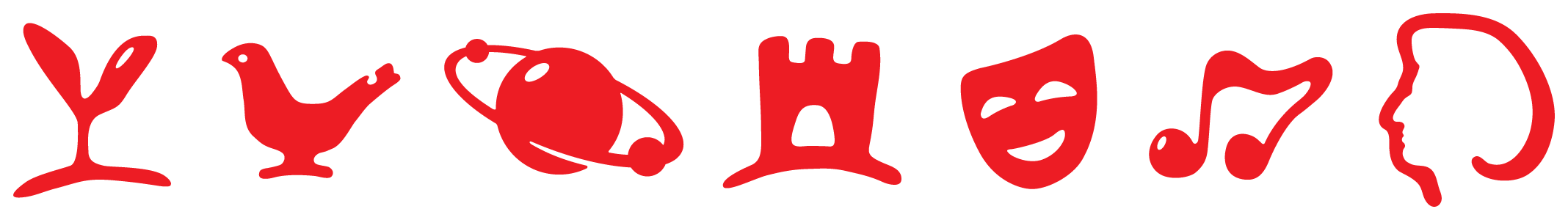 